Strategic Renewal 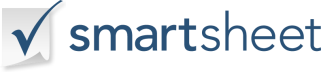 JOB OVERVIEWJOB OVERVIEWJOB OVERVIEWJOB OVERVIEWJOB TITLENational Director for Strategic Renewal  (The 6:3 Coalition) National Director for Strategic Renewal  (The 6:3 Coalition) National Director for Strategic Renewal  (The 6:3 Coalition) JOB NO. / IDPREPARED BY Daniel HendersonDATE LISTED June 1, 2021CLOSING DATE August 1, 2021JOB 
LOCATION Virtual% EFFORT or WEEKLY HOURS 40+DIVISION / DEPARTMENTStrategic Renewal REPORTS TO Daniel HendersonPOSITION DETAILSPOSITION DETAILSPOSITION DETAILSPOSITION DETAILSJOB PURPOSE To provide primary leadership across North America (and beyond) in advancing the mission of Strategic Renewal to catalyze transformation in local churches through scripture-fed, Spirit-led, worship-based prayer with a primary focus on the “person in the pew.” To provide primary leadership across North America (and beyond) in advancing the mission of Strategic Renewal to catalyze transformation in local churches through scripture-fed, Spirit-led, worship-based prayer with a primary focus on the “person in the pew.” To provide primary leadership across North America (and beyond) in advancing the mission of Strategic Renewal to catalyze transformation in local churches through scripture-fed, Spirit-led, worship-based prayer with a primary focus on the “person in the pew.”DUTIES AND RESPONSIBILITIESTo consistently represent the gospel of Jesus Christ, maintaining an exemplary Christian life in all matters of attitude, work, and relationships. To passionately embody and champion the mission and values of Strategic Renewal.  To lead an effective strategy to grow the impact of the ministry via a variety of avenues of communication and recruitment including (but not limited to) the oversight of an effective website, social media, events, and connection with other networks. To oversee the promotion, mobilization, and direction of the speaking team that will minister in churches across the U.S. To coordinate an effective coaching strategy to equip church members in vital renewal including, but not limited to, worship-based prayer, the Spirit-filled life, spiritual disciplines, biblical wisdom, etc.(initially using the current printed resources available via Strategic Renewal).To oversee a strategy of supporting congregations, led by pastors of The 6:4 Fellowship, with resources to better mobilize church members in prayer via small-group series, and other training tools. To work with the Global Director in shaping the vision and raising necessary funds for the accomplishment of the ministry strategy.  To represent Strategic Renewal, as deemed helpful, in speaking in conference and local church gatherings.To participate productively in weekly staff meetings. To work effectively as a team member in the overall objectives of the ministry. To consistently represent the gospel of Jesus Christ, maintaining an exemplary Christian life in all matters of attitude, work, and relationships. To passionately embody and champion the mission and values of Strategic Renewal.  To lead an effective strategy to grow the impact of the ministry via a variety of avenues of communication and recruitment including (but not limited to) the oversight of an effective website, social media, events, and connection with other networks. To oversee the promotion, mobilization, and direction of the speaking team that will minister in churches across the U.S. To coordinate an effective coaching strategy to equip church members in vital renewal including, but not limited to, worship-based prayer, the Spirit-filled life, spiritual disciplines, biblical wisdom, etc.(initially using the current printed resources available via Strategic Renewal).To oversee a strategy of supporting congregations, led by pastors of The 6:4 Fellowship, with resources to better mobilize church members in prayer via small-group series, and other training tools. To work with the Global Director in shaping the vision and raising necessary funds for the accomplishment of the ministry strategy.  To represent Strategic Renewal, as deemed helpful, in speaking in conference and local church gatherings.To participate productively in weekly staff meetings. To work effectively as a team member in the overall objectives of the ministry. To consistently represent the gospel of Jesus Christ, maintaining an exemplary Christian life in all matters of attitude, work, and relationships. To passionately embody and champion the mission and values of Strategic Renewal.  To lead an effective strategy to grow the impact of the ministry via a variety of avenues of communication and recruitment including (but not limited to) the oversight of an effective website, social media, events, and connection with other networks. To oversee the promotion, mobilization, and direction of the speaking team that will minister in churches across the U.S. To coordinate an effective coaching strategy to equip church members in vital renewal including, but not limited to, worship-based prayer, the Spirit-filled life, spiritual disciplines, biblical wisdom, etc.(initially using the current printed resources available via Strategic Renewal).To oversee a strategy of supporting congregations, led by pastors of The 6:4 Fellowship, with resources to better mobilize church members in prayer via small-group series, and other training tools. To work with the Global Director in shaping the vision and raising necessary funds for the accomplishment of the ministry strategy.  To represent Strategic Renewal, as deemed helpful, in speaking in conference and local church gatherings.To participate productively in weekly staff meetings. To work effectively as a team member in the overall objectives of the ministry. WORKING CONDITIONSWill work virtually from a home office in the location deems to best facilitate the effective fulfillment of the responsibilities. Will receive a base 2/3 base  salary with the expectation of raising personal support for the additional 1/3 or more, consistent with the general framework of the ministry salary ranges. (Amounts available upon request).Will be provided with laptop, cell-phone, 5% retirement match, monthly reimbursement for internet, health-care stipend, and reimbursement for other reasonable ministry expenses. Will work virtually from a home office in the location deems to best facilitate the effective fulfillment of the responsibilities. Will receive a base 2/3 base  salary with the expectation of raising personal support for the additional 1/3 or more, consistent with the general framework of the ministry salary ranges. (Amounts available upon request).Will be provided with laptop, cell-phone, 5% retirement match, monthly reimbursement for internet, health-care stipend, and reimbursement for other reasonable ministry expenses. Will work virtually from a home office in the location deems to best facilitate the effective fulfillment of the responsibilities. Will receive a base 2/3 base  salary with the expectation of raising personal support for the additional 1/3 or more, consistent with the general framework of the ministry salary ranges. (Amounts available upon request).Will be provided with laptop, cell-phone, 5% retirement match, monthly reimbursement for internet, health-care stipend, and reimbursement for other reasonable ministry expenses. SUPERVISION RECEIVED Working with Daniel Henderson in conjunction with overall input of the Board of Directors. Working with Daniel Henderson in conjunction with overall input of the Board of Directors. Working with Daniel Henderson in conjunction with overall input of the Board of Directors.SUPERVISION EXERCISEDCoordinating a part-time assistant and communicating with ministry vendors in the areas of website, marketing, and event planning in partnership with our f/t Project Manager. Coordinating a part-time assistant and communicating with ministry vendors in the areas of website, marketing, and event planning in partnership with our f/t Project Manager. Coordinating a part-time assistant and communicating with ministry vendors in the areas of website, marketing, and event planning in partnership with our f/t Project Manager. DIRECT REPORTSPart-time assistantMinistry coachesSpeaking team Part-time assistantMinistry coachesSpeaking team Part-time assistantMinistry coachesSpeaking team QUALIFICATIONSQUALIFICATIONSQUALIFICATIONSQUALIFICATIONSMINIMUM EXPERIENCE REQUIREMENTSAt least one decade of effective pastoral leadership in the local church, resolutely embracing the priorities of “prayer and the ministry of the word” At least one decade of fruitful organizational leadership At least two years of active participation in The 6:4 Fellowship and Strategic Renewal.At least one decade of effective pastoral leadership in the local church, resolutely embracing the priorities of “prayer and the ministry of the word” At least one decade of fruitful organizational leadership At least two years of active participation in The 6:4 Fellowship and Strategic Renewal.At least one decade of effective pastoral leadership in the local church, resolutely embracing the priorities of “prayer and the ministry of the word” At least one decade of fruitful organizational leadership At least two years of active participation in The 6:4 Fellowship and Strategic Renewal.MINIMUM EDUCATION REQUIREMENTS An undergraduate degree in Bible or theology.  An undergraduate degree in Bible or theology.  An undergraduate degree in Bible or theology. PREFERRED EDUCATION REQUIREMENTS An MA in some area related to pastoral leadership or an MDiv/ThM An MA in some area related to pastoral leadership or an MDiv/ThM An MA in some area related to pastoral leadership or an MDiv/ThMREQUIRED 
SKILLSA history of demonstrated leadership gifts, especially in leading other leadersThe ability to communicate the scripture and articulate the heart of Strategic Renewal with extraordinary passionExecutive ability in overseeing, motivating, and coordination and comprehensive ministry strategyCreative initiative in designing and increasingly effective strategy for mission accomplishment.Exceptional problem-solving ability to function as a solution-oriented team member. Godliness and flexibility in interacting with a team of fellow leadersA history of demonstrated leadership gifts, especially in leading other leadersThe ability to communicate the scripture and articulate the heart of Strategic Renewal with extraordinary passionExecutive ability in overseeing, motivating, and coordination and comprehensive ministry strategyCreative initiative in designing and increasingly effective strategy for mission accomplishment.Exceptional problem-solving ability to function as a solution-oriented team member. Godliness and flexibility in interacting with a team of fellow leadersA history of demonstrated leadership gifts, especially in leading other leadersThe ability to communicate the scripture and articulate the heart of Strategic Renewal with extraordinary passionExecutive ability in overseeing, motivating, and coordination and comprehensive ministry strategyCreative initiative in designing and increasingly effective strategy for mission accomplishment.Exceptional problem-solving ability to function as a solution-oriented team member. Godliness and flexibility in interacting with a team of fellow leadersOTHER  NOTES:  The rationale for personal support raising includes:The opportunity to exercise a significant element of personal faith in work of the ministryTo work with the mindset of an “owner” not just an employeeTo embrace a clear and consistent passion to articulate the mission persuasively to othersTo broaden the overall support base of the ministryTo activate more prayer support for one’s personal ministry and the overall mission via these committed donors The rationale for personal support raising includes:The opportunity to exercise a significant element of personal faith in work of the ministryTo work with the mindset of an “owner” not just an employeeTo embrace a clear and consistent passion to articulate the mission persuasively to othersTo broaden the overall support base of the ministryTo activate more prayer support for one’s personal ministry and the overall mission via these committed donors The rationale for personal support raising includes:The opportunity to exercise a significant element of personal faith in work of the ministryTo work with the mindset of an “owner” not just an employeeTo embrace a clear and consistent passion to articulate the mission persuasively to othersTo broaden the overall support base of the ministryTo activate more prayer support for one’s personal ministry and the overall mission via these committed donorsPRIMARY GOALSHire a p/t administrative assistantWork with Daniel Henderson and our marketing firm to pivot to “The 6:3 Coalition”, develop message clarity, and a new website  (Nov. 1)Work with marketing firm row our regular devotional subscriber list to 10,000 in the next few years (Launch strategy September 1  100+ a month)  Successfully market and launch the speaking team strategy with the goal of churches 20X a year (Launch by Feb 1, 2022)Develop redesigned 30-day coaching groups and/or small group curriculum to support the local church pastor with content rooted in Acts 6:3 (The Context, Character, and Commitment of a New Testament Disciple) CONTEXT: A Praying Church (Transforming Prayer, etc.)CHARACTER: Good reputation/integrity (Deeper Life, etc.)/ Full of the Spirit (Transforming Presence; etc.) / Full of Wisdom  (Transforming Wisdom/Formerly TPGLTA; etc.)COMMITMENT: Active in local church ministry (Content TBD)Hire a p/t administrative assistantWork with Daniel Henderson and our marketing firm to pivot to “The 6:3 Coalition”, develop message clarity, and a new website  (Nov. 1)Work with marketing firm row our regular devotional subscriber list to 10,000 in the next few years (Launch strategy September 1  100+ a month)  Successfully market and launch the speaking team strategy with the goal of churches 20X a year (Launch by Feb 1, 2022)Develop redesigned 30-day coaching groups and/or small group curriculum to support the local church pastor with content rooted in Acts 6:3 (The Context, Character, and Commitment of a New Testament Disciple) CONTEXT: A Praying Church (Transforming Prayer, etc.)CHARACTER: Good reputation/integrity (Deeper Life, etc.)/ Full of the Spirit (Transforming Presence; etc.) / Full of Wisdom  (Transforming Wisdom/Formerly TPGLTA; etc.)COMMITMENT: Active in local church ministry (Content TBD)Hire a p/t administrative assistantWork with Daniel Henderson and our marketing firm to pivot to “The 6:3 Coalition”, develop message clarity, and a new website  (Nov. 1)Work with marketing firm row our regular devotional subscriber list to 10,000 in the next few years (Launch strategy September 1  100+ a month)  Successfully market and launch the speaking team strategy with the goal of churches 20X a year (Launch by Feb 1, 2022)Develop redesigned 30-day coaching groups and/or small group curriculum to support the local church pastor with content rooted in Acts 6:3 (The Context, Character, and Commitment of a New Testament Disciple) CONTEXT: A Praying Church (Transforming Prayer, etc.)CHARACTER: Good reputation/integrity (Deeper Life, etc.)/ Full of the Spirit (Transforming Presence; etc.) / Full of Wisdom  (Transforming Wisdom/Formerly TPGLTA; etc.)COMMITMENT: Active in local church ministry (Content TBD)